Rud Sergey VladimirovichExperience:Documents and further information:All documents are in good order.Position applied for: 3rd OfficerDate of birth: 17.06.1986 (age: 31)Citizenship: RussiaResidence permit in Ukraine: NoCountry of residence: RussiaCity of residence: MurmanskPermanent address: 33,51,Kolskiy ave.,MurmanskContact Tel. No: +7 (902) 134-75-75E-Mail: rsv.1986@yandex.ruU.S. visa: NoE.U. visa: NoUkrainian biometric international passport: Not specifiedDate available from: 01.02.2014English knowledge: GoodMinimum salary: 2500 $ per month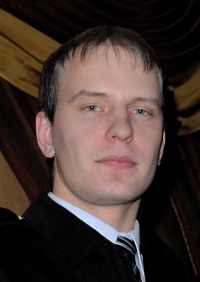 PositionFrom / ToVessel nameVessel typeDWTMEBHPFlagShipownerCrewing3rd Officer24.04.2013-04.09.2013Alexandr SuvorovBulk Carrier23169-RussiaMSCO&mdash;3rd Officer14.08.2012-27.12.2012Mikhail KutuzovBulk Carrier23169-RussiaMSCO&mdash;Able Seaman02.04.2010-05.05.2010GorokhovecTug Boat59-RussiaMurmansk Trawl Fleet&mdash;Able Seaman20.07.2009-24.10.2009KildinRefrigerator683-RussiaKTK Ltd&mdash;Able Seaman14.05.2009-20.07.2009KildinRefrigerator683-RussiaNR Shipping&mdash;Able Seaman11.07.2008-25.07.2008San DiegoRefrigerator8382-BelizeMurmansk Trans Flot CO.LtdAble Seaman21.05.2006-27.07.2006Ponoy1182-RussiaSever&mdash;Deck Cadet01.09.2005-30.09.2005K.ElanskayaBulk Carrier1 414-RussiaMSCO&mdash;Deck Cadet16.06.2005-26.08.2005E.PugachevBulk Carrier19590-RussiaMSCO&mdash;